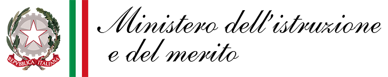 Ministero dell’Istruzione e del MeritoAmbito Territoriale di Vibo Valentia N. 2 Rete di Ambito VV 013Istituto Comprensivo Statale “A. Vespucci”Via Stazione snc, 89900 Vibo Valentia Marina Tel. 0963/572073Cod.mecc.VVIC82600R – C.F. 96013890791
Codice univoco UFE: UFBK1N - Codice IPA: istsc_vvic82600RE-mail:vvic82600r@istruzione.it  - Pec: vvic82600r@pec.istruzione.it Sito Web: http://www.icsamerigovespuccivibo.edu.it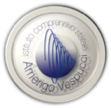 SCHEDA ILLUSTRATIVA PROGETTI CURRICOLARI PTOF 2023-2024 Denominazione progettoDescrizione sintetica della proposta progettualeTipologia progettoResponsabile del progettoOrdine di scuolaPriorità del RAV a cui il progetto si riferisceDestinatari –Obiettivi - Risultati Attesi – Metodologie e strumenti Tempi di svolgimentoRisorse umane Eventuali collaborazioni con soggetti esterni e ruolo svolto (genitori, sponsor, ente locale, associazioni, ecc.)Strumenti di valutazione del progetto Modalità del monitoraggio Realizzazione di un prodotto finale Indicare il collegamento con uno o più Obiettivi formativi prioritari del PTOFVibo Marina, ____________________                                                                                                     Il responsabile del progetto           Progetto area scientifica          Progetto area umanistica          Progetto di integrazione          Progetto di orientamento          Progetto territorio e ambiente          ALTRO…………………………………………………………….SCUOLA DELL’INFANZIASCUOLA PRIMARIASCUOLA SECONDARIA DI I GRADO           AREA DI PROCESSO: RISULTATI SCOLASTICI        AREA DI PROCESSO: RISULTATI NELLE PROVE STANDARDIZZATE NAZIONALI         AREA DI PROCESSO: COMPETENZE CHIAVE EUROPEE          AREA DI PROCESSO: RISULTATI A DISTANZADestinatari (indicare la classe o il gruppo alunni e il numero presumibile) Obiettivi generaliRisultati attesi: quale ricaduta formativa ci si attende a favore dei destinatari del progetto Metodologie e strumenti (Numero e tipologia incontri, eventuali uscite, eventuali rapporti con altri enti e scuole ecc.) Descrivere l’arco temporale nel quale il progetto si attua e la periodicità degli incontri, illustrare le fasi operative Indicare il numero dei docenti interni che si prevede di utilizzare Valorizzazione e potenziamento delle competenze linguistiche, con particolare riferimento     all'italiano nonché alla lingua inglese e ad altre lingue dell'Unione europea, anche mediante l'utilizzo della metodologia Content language integrated learningpotenziamento delle competenze matematico-logiche e scientifiche	potenziamento delle competenze nella pratica e nella cultura musicali, nell'arte e nella storia dell'arte, nel cinema, nelle tecniche e nei media di produzione e di diffusione delle immagini e dei suoni, anche mediante il coinvolgimento dei musei e degli altri istituti pubblici e privati operanti in tali settori	sviluppo delle competenze in materia di cittadinanza attiva e democratica attraverso la valorizzazione dell'educazione interculturale e alla pace, il rispetto delle differenze e il dialogo tra le culture, il sostegno dell'assunzione di responsabilità nonché della solidarietà e della cura dei beni comuni e della consapevolezza dei diritti e dei doveri; potenziamento delle conoscenze in materia giuridica ed economico-finanziaria e di educazione all'autoimprenditorialità	sviluppo di comportamenti responsabili ispirati alla conoscenza e al rispetto della legalità, della sostenibilità ambientale, dei beni paesaggistici, del patrimonio e delle attività culturali	alfabetizzazione all'arte, alle tecniche e ai media di produzione e diffusione delle immagini	potenziamento delle discipline motorie e sviluppo di comportamenti ispirati a uno stile di vita sano, con particolare riferimento all'alimentazione, all'educazione fisica e allo sport, e attenzione alla tutela del diritto allo studio degli studenti praticanti attività sportiva agonistica	sviluppo delle competenze digitali degli studenti, con particolare riguardo al pensiero computazionale, all'utilizzo critico e consapevole dei social network e dei media nonché alla produzione e ai legami con il mondo del lavoro	potenziamento delle metodologie laboratoriali e delle attività di laboratorio	prevenzione e contrasto della dispersione scolastica, di ogni forma di discriminazione e del bullismo, anche informatico; potenziamento dell'inclusione scolastica e del diritto allo studio degli alunni con bisogni educativi speciali attraverso percorsi individualizzati e personalizzati anche con il supporto e la collaborazione dei servizi socio-sanitari ed educativi del territorio e delle associazioni di settore e l'applicazione delle linee di indirizzo per favorire il diritto allo studio degli alunni adottati, emanate dal Ministero dell'istruzione, dell'università e della ricerca il 18 dicembre 2014	valorizzazione della scuola intesa come comunità attiva, aperta al territorio e in grado di sviluppare e aumentare l'interazione con le famiglie e con la comunità locale, comprese le organizzazioni del terzo settore e le imprese	alfabetizzazione e perfezionamento dell'italiano come lingua seconda attraverso corsi e laboratori per studenti di cittadinanza o di lingua non italiana, da organizzare anche in collaborazione con gli enti locali e il terzo settore, con l'apporto delle comunità di origine, delle famiglie e dei mediatori culturali	definizione di un sistema di orientamento